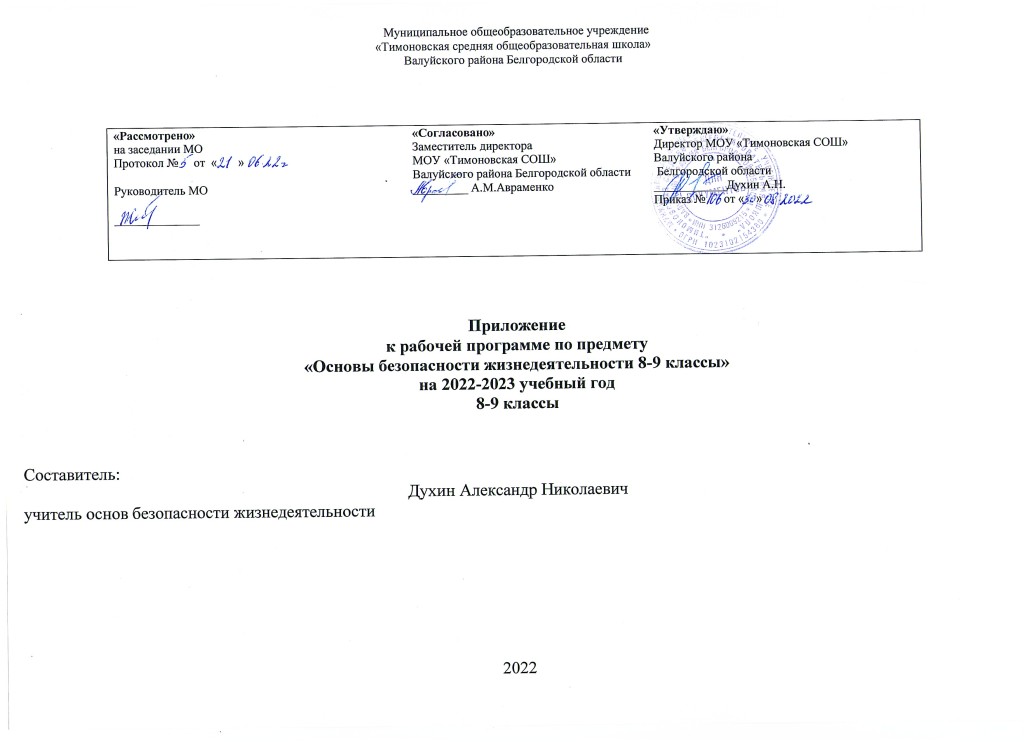 Пояснительная запискаРабочая программа по «Основам безопасности жизнедеятельности» определяет объем содержания образования учебному по предмету, планируемые результаты освоения предмета, распределение учебных часов по учебным  разделам,  темам предмета.Рабочая программа разработана в соответствии с федеральным государственным образовательным стандартом основного общего образования, основной образовательной программой основного общего образования, учебным планом.Предмет «Основы безопасности жизнедеятельности» в соответствии с учебным планом основного общего образования входит в обязательную часть, изучается с 8 по 9 класс из расчета 1 час в неделю / 34 часа в год.Учебники:Виноградова Н.Ф., Смирнов Д.В., Сидоренко Л.В. и др. Основы безопасности жизнедеятельности 8 – 9 класс ООО Издательский центр "ВЕНТАНА-ГРАФ" Авторский коллектив, класс.Интернет-ресурсы для учащихся:                                   Примерные темы мини-проектов:Взаимодействие человека и среды обитания.Здоровый образ жизни — основа укрепления и сохранения личного здоровья.Факторы, способствующие укреплению здоровья.Стресс и его влияние на организм человека.Девиантное поведение: сущность, виды и механизм возникновения.Воздействие негативных факторов на человека и среду обитания.Методы и средства защиты от опасностей технических систем и механизмов.Характеристика чрезвычайных ситуаций техногенного характера, наиболее вероятных для данной местности и района проживания.Модели поведения в условиях чрезвычайных ситуаций природного характера.Модели поведения в условиях чрезвычайных ситуаций техногенного характера.Чрезвычайные ситуации социального происхождения.Здоровое питание в школе.Инфекционные заболевания. Угроза для молодежного поколения.Комплекс мер по восстановлению экосистемы после ЧС техногенного характера.Не дури — не кури.Скажи «нет» вредным привычкам.Твоя жизнь - твой выбор. Опасность употребления табака, алкоголя, наркотиков для здоровья и безопасности человека.Нарушение экологического равновесия в нашем городе.Что такое здоровый образ жизни?Репродуктивное здоровье - будущее моих детей.Случайная встреча с ВИЧ-инфекцией.Ты в ответе за выбор свой, зло земли обойди стороной.Техногенные катастрофы.Опасности, подстерегающие современную молодежь.Особенности режима труда и отдыха подростков.Организация безопасности населения города, взаимодействие структур города по предупреждению и ликвидации ЧС.Пиво и энергетические напитки. Нужны ли они молодёжи?Причины травматизма в старшем школьном возрасте и пути их предотвращения.Расчет недельных физических нагрузок учащегося с учетом его индивидуальных физических и психологических особенностей.Современные боевые средства и их поражающие факторы. Ядерное оружие.Угроза военной безопасности России.Характеристика экологической обстановки нашего района.
Планируемые результаты освоения учебного предмета«Основы безопасности жизнедеятельности»В соответствии с требованиями к результатам освоения основной образовательной программы среднего общего образования, федерального государственного образовательного стандарта обучение на уровне среднего общего образования направлено на достижение учащимися личностных, метапредметных и предметных результатов.Личностные результаты по предмету «Основы безопасности жизнедеятельности» должны отражать:1. воспитание российской гражданской идентичности: патриотизма, уважения к Отечеству, прошлое и настоящее многонационального народа России; осознание своей этнической принадлежности, знание истории, языка, культуры своего народа, своего края, основ культурного наследия народов России и человечества; усвоение гуманистических, демократических и традиционных ценностей многонационального российского общества; воспитание чувства ответственности и долга перед Родиной;2. формирование ответственного отношения к учению, готовности и способности обучающихся к саморазвитию и самообразованию на основе мотивации к обучению и познанию, осознанному выбору и построению дальнейшей индивидуальной траектории образования на базе ориентировки в мире профессий и профессиональных предпочтений, с учетом устойчивых познавательных интересов, а также на основе формирования уважительного отношения к труду, развития опыта участия в социально значимом труде;3. формирование целостного мировоззрения, соответствующего современному уровню развития науки и общественной практики, учитывающего социальное, культурное, языковое, духовное многообразие современного мира;4. формирование осознанного, уважительного и доброжелательного отношения к другому человеку, его мнению, мировоззрению, культуре, языку, вере, гражданской позиции, к истории, культуре, религии, традициям, языкам, ценностям народов России и народов мира; готовности и способности вести диалог с другими людьми и достигать в нем взаимопонимания;5. освоение социальных норм, правил поведения, ролей и форм социальной жизни в группах и сообществах, включая взрослые и социальные сообщества; участие в школьном самоуправлении и общественной жизни в пределах возрастных компетенций с учетом региональных, этнокультурных, социальных и экономических особенностей;6. развитие морального сознания и компетентности в решении моральных проблем на основе личностного выбора, формирование нравственных чувств и нравственного поведения, осознанного и ответственного отношения к собственным поступкам;7. формирование коммуникативной компетентности в общении и сотрудничестве со сверстниками, детьми старшего и младшего возраста, взрослыми в процессе образовательной, общественно полезной, учебно-исследовательской, творческой и других видов деятельности;8. формирование ценности здорового и безопасного образа жизни; усвоение правил индивидуального и коллективного безопасного поведения в чрезвычайных ситуациях, угрожающих жизни и здоровью людей, правил поведения на транспорте и на дорогах;9. формирование основ экологической культуры, соответствующей современному уровню экологического мышления, развитие опыта экологически ориентированной рефлексивно-оценочной и практической деятельности в жизненных ситуациях;10. осознание значения семьи в жизни человека и общества, принятие ценности семейной жизни, уважительное и заботливое отношение к членам своей семьи;11. развитие эстетического сознания через освоение художественного наследия народов России и мира, творческой деятельности эстетического характера.Метапредметные результаты освоения основной образовательной программы основного общего образования должны отражать:1. умение самостоятельно определять цели своего обучения, ставить и формулировать для себя новые задачи в учебе и познавательной деятельности, развивать мотивы и интересы своей познавательной деятельности;2. умение самостоятельно планировать пути достижения целей, в том числе альтернативные, осознанно выбирать наиболее эффективные способы решения учебных и познавательных задач;3. умение соотносить свои действия с планируемыми результатами, осуществлять контроль своейдеятельности в процессе достижения результата, определять способы действий в рамках предложенных условий и требований, корректировать свои действия в соответствии с изменяющейся ситуацией;4. умение оценивать правильность выполнения учебной задачи, собственные возможности ее решения;5. владение основами самоконтроля, самооценки, принятия решений и осуществления осознанного выбора в учебной и познавательной деятельности;6. умение определять понятия, создавать обобщения, устанавливать аналогии, классифицировать, самостоятельно выбирать основания и критерии для классификации, устанавливать причинно-следственные связи, строить логическое рассуждение, умозаключение (индуктивное, дедуктивное и по аналогии) и делать выводы;7. умение создавать, применять и преобразовывать знаки и символы, модели и схемы для решения учебных и познавательных задач;8. смысловое чтение;9. умение организовывать учебное сотрудничество и совместную деятельность с учителем и сверстниками; работать индивидуально и в группе: находить общее решение и разрешать конфликты на основе согласования позиций и учета интересов; формулировать, аргументировать и отстаивать свое мнение;10. умение осознанно использовать речевые средства в соответствии с задачей коммуникации для выражения своих чувств, мыслей и потребностей; планирования и регуляции своей деятельности; владение устной и письменной речью, монологической контекстной речью;11. формирование и развитие компетентности в области использования информационно-коммуникационных технологий (далее ИКТ- компетенции); развитие мотивации к овладению культурой активного пользования словарями и другими поисковыми системами;(в ред. Приказа Минобрнауки России от 29.12.2014 N 1644)12. формирование и развитие экологического мышления, умение применять его в познавательной, коммуникативной, социальной практике и профессиональной ориентации.Изучение предметной области «Основы безопасности жизнедеятельности" должно обеспечить:физическое, эмоциональное, интеллектуальное и социальное развитие личности обучающихся с учетом исторической, общекультурной и ценностной составляющей предметной области;формирование и развитие установок активного, экологически целесообразного, здорового и безопасного образа жизни;понимание личной и общественной значимости современной культуры безопасности жизнедеятельности;овладение основами современной культуры безопасности жизнедеятельности, понимание ценности экологического качества окружающей среды, как естественной основы безопасности жизни;понимание роли государства и действующего законодательства в обеспечении национальной безопасности и защиты населения;развитие двигательной активности обучающихся, достижение положительной динамики в развитии основных физических качеств и показателях физической подготовленности, формирование потребности в систематическом участии в физкультурно-спортивных и оздоровительных мероприятиях;установление связей между жизненным опытом обучающихся и знаниями из разных предметных областей.Предметные результаты освоения основной образовательной программы для учебного предмета на базовом уровне ориентированы на обеспечение преимущественно общеобразовательной и общекультурной подготовки.Предметные результаты изучения предметной области «Основы безопасности жизнедеятельности" должны отражать:1. формирование современной культуры безопасности жизнедеятельности на основе понимания необходимости защиты личности, общества и государства посредством осознания значимости безопасного поведения в условиях чрезвычайных ситуаций природного, техногенного и социального характера;2. формирование убеждения в необходимости безопасного и здорового образа жизни;3. понимание личной и общественной значимости современной культуры безопасности жизнедеятельности;4. понимание роли государства и действующего законодательства в обеспечении национальной безопасности и защиты населения от опасных и чрезвычайных ситуаций природного, техногенного и социального характера, в том числе от экстремизма и терроризма;5. понимание необходимости подготовки граждан к защите Отечества;6. формирование установки на здоровый образ жизни, исключающий употребление алкоголя, наркотиков, курение и нанесение иного вреда здоровью;7. формирование антиэкстремистской и антитеррористической личностной позиции;8. понимание необходимости сохранения природы и окружающей среды для полноценной жизни человека;9. знание основных опасных и чрезвычайных ситуаций природного, техногенного и социального характера, включая экстремизм и терроризм, и их последствий для личности, общества и государства;10. знание и умение применять меры безопасности и правила поведения в условиях опасных и чрезвычайных ситуаций;11. умение оказать первую помощь пострадавшим;12. умение предвидеть возникновение опасных ситуаций по характерным признакам их проявления, а также на основе информации, получаемой из различных источников, готовность проявлять предосторожность в ситуациях неопределенности;13. умение принимать обоснованные решения в конкретной опасной ситуации с учетом реально складывающейся обстановки и индивидуальных возможностей;14. овладение основами экологического проектирования безопасной жизнедеятельности с учетом природных, техногенных и социальных рисков на территории проживания.Планируемые результаты освоения основы  безопасности жизнедеятельностиСодержание учебного предмета «Основы  безопасности жизнедеятельности»  Основы безопасности личности, общества и государстваОсновы комплексной безопасностиЧеловек и окружающая среда. Мероприятия по защите населения в местах с неблагоприятной экологической обстановкой, предельно допустимые концентрации вредных веществ в атмосфере, воде, почве. Бытовые приборы контроля качества окружающей среды и продуктов питания. Основные правила пользования бытовыми приборами и инструментами, средствами бытовой химии, персональными компьютерами и др. Безопасность на дорогах. Правила поведения на транспорте (наземном, в том числе железнодорожном, воздушном и водном), ответственность за их нарушения. Правила безопасного поведения пешехода, пассажира и велосипедиста. Средства индивидуальной защиты велосипедиста. Пожар его причины и последствия. Правила поведения при пожаре при пожаре. Первичные средства пожаротушения. Средства индивидуальной защиты. Водоемы. Правила поведения у воды и оказания помощи на воде. Правила безопасности в туристических походах и поездках. Правила поведения в автономных условиях. Сигналы бедствия, способы их подачи и ответы на них. Правила безопасности в ситуациях криминогенного характера (квартира, улица, подъезд, лифт, карманная кража, мошенничество, самозащита покупателя). Элементарные способы самозащиты. Информационная безопасность подростка.Защита населения Российской Федерации от чрезвычайных ситуацийЧрезвычайные ситуации природного характера и защита населения от них (землетрясения, извержения вулканов, оползни, обвалы, лавины, ураганы, бури, смерчи, сильный дождь (ливень), крупный град, гроза, сильный снегопад, сильный гололед, метели, снежные заносы, наводнения, половодье, сели, цунами, лесные, торфяные и степные пожары, эпидемии, эпизоотии и эпифитотии). Рекомендации по безопасному поведению. Средства индивидуальной защиты. Чрезвычайные ситуации техногенного характера и защита населения от них (аварии на радиационно-опасных, химически опасных, пожароопасных и взрывоопасных, объектах экономики, транспорте, гидротехнических сооружениях). Рекомендации по безопасному поведению. Средства индивидуальной и коллективной защиты. Правила пользования ими. Действия по сигналу «Внимание всем!». Эвакуация населения и правила поведения при эвакуации.Основы противодействия терроризму, экстремизму и наркотизму в Российской ФедерацииТерроризм, экстремизм, наркотизм - сущность и угрозы безопасности личности и общества. Пути и средства вовлечения подростка в террористическую, экстремистскую и наркотическую деятельность. Ответственность несовершеннолетних за правонарушения. Личная безопасность при террористических актах и при обнаружении неизвестного предмета, возможной угрозе взрыва (при взрыве). Личная безопасность при похищении или захвате в заложники (попытке похищения) и при проведении мероприятий по освобождению заложников. Личная безопасность при посещении массовых мероприятий.Основы медицинских знаний и здорового образа жизниОсновы здорового образа жизниОсновные понятия о здоровье и здоровом образе жизни. Составляющие и факторы здорового образа жизни (физическая активность, питание, режим дня, гигиена). Вредные привычки и их факторы (навязчивые действия, игромания употребление алкоголя и наркотических веществ, курение табака и курительных смесей), их влияние на здоровье. Профилактика вредных привычек и их факторов. Семья в современном обществе. Права и обязанности супругов. Защита прав ребенка.Основы медицинских знаний и оказание первой помощиОсновы оказания первой помощи. Первая помощь при наружном и внутреннем кровотечении. Извлечение инородного тела из верхних дыхательных путей. Первая помощь при ушибах и растяжениях, вывихах и переломах. Первая помощь при ожогах, отморожениях и общем переохлаждении. Основные неинфекционные и инфекционные заболевания,их профилактика. Первая помощь при отравлениях. Первая помощь при тепловом (солнечном) ударе. Первая помощь при укусе насекомых и змей. Первая помощь при остановке сердечной деятельности. Первая помощь при коме. Особенности оказания первой помощи при поражении электрическим током.Тематическое планированиеКалендарно-тематическое планированиеКласс 8Количество часов (годовых / недельных) 34/1 часКласс 9Количество часов (годовых / недельных) 34/1 часОценочные материалы по предмету «Основы безопасности жизнедеятельности»Проверка и оценка знаний проходит в ходе текущих занятий в устной или письменной форме. Письменные работы проводятся по значимым вопросам темы или раздела курса ОБЖ. Контрольные письменные работы проводятся после изучения разделов программы курса ОБЖ в конце четверти и учебного года.Проверка уровня усвоения материала по каждой достаточно большой теме обязательным является оценивание двух основных элементов: теоретических знаний и умений применять их при выборе практических.Для контроля знаний по ОБЖ используются различные виды работ (тесты, проверочные, контрольные, практические, ситуационные задачи).Степень усвоения учащимися 10-11 классов учебного материала по учебному курсу «Основы безопасности жизнедеятельности» определяется в ходе текущего, тематического, итогового контроля.          Критерии оцениванияОтметка «5» ставится в том случае, если учащийся показывает верное понимание рассматриваемых вопросов, дает точные формулировки и истолкование основных понятий, строит ответ по собственному плану, сопровождает рассказ примерами, умеет применить знания в новой ситуации при выполнении практических заданий.  Может  установить связь между изучаемым и ранее изученным материалом по курсу ОБЖ, а также с материалом, усвоенным при изучении других предметов.Отметка «4» ставится, если ответ ученика удовлетворяет основным требованиям к ответу на оценку «5», но дан без использования собственного плана, новых примеров, без применения знаний в новой ситуации, без использования связей с ранее изученным материалом и материалом, усвоенным при изучении других предметов; если учащийся допустил одну ошибку или не более двух недочетов и может их исправить самостоятельно или с небольшой помощью учителя.Отметка «3» ставится, если учащийся правильно понимает суть рассматриваемого вопроса, но в ответе имеются отдельные пробелы в усвоении вопросов курса ОБЖ, не препятствующие дальнейшему усвоению программного материала.  Умеет  применять полученные знания при решении простых задач с использованием стереотипных решений, но затрудняется при решении задач, требующих более глубоких подходов в оценке явлений и событий.  Допустил   более одной грубой ошибки и двух недочетов, не более одной грубой и одной негрубой ошибки, не более двух-трех негрубых ошибок, одной негрубой ошибки и трех недочетов; допустил четыре или пять недочетов.Отметка «2» ставится, если учащийся не овладел основными знаниями и умениями в соответствии с требованиями программы и допустил больше ошибок и недочетов, чем необходимо для оценки 3.При оценивании устных ответов учащихся целесообразно проведение поэлементного анализа ответа на основе программных требований к основным знаниям и умениям учащихся, а также структурных элементов некоторых видов знаний и умений, усвоение которых целесообразно считать обязательными результатами обучения.Оценка письменных контрольных работ.Отметка «5» ставится за работу, выполненную полностью без ошибок и недочетов.Отметка «4» ставится за работу, выполненную полностью, но при наличии в ней не более одной негрубой ошибки и одного недочета, не более трех недочетов.Отметка «3» ставится, если ученик правильно выполнил не менее 2/3 всей работы или допустил не более одной грубой ошибки и двух недочетов, не более одной грубой и одной негрубой ошибки, не более трех негрубых ошибок, одной негрубой ошибки и трех недочетов, при наличии четырех-пяти недочетов.Отметка «2» ставится, если число ошибок и недочетов превысило норму для оценки 3 или правильно выполнено менее 2/3 всей работы.          Оценка  письменных ответов в тестовом формате.          Оценивание проводится в баллах. Каждый правильный ответ оценивается в 1, 2 или 3 балла (в зависимости от сложности вопроса). Максимально возможное количество баллов соответствует ста процентам. Рекомендуется ориентироваться на следующие нормативы:Оценка «5» - 81 - 100%;Оценка «4» -51 - 80%;Оценка «3» - 31 - 50%;Оценка «2» - 21 - 30 %.Оценка практических работ.Отметка «5» ставится, если учащийся выполняет практическую работу в полном объеме с соблюдением необходимой последовательности действий, самостоятельно и правильно выбирает необходимое оборудование; все приемы проводит в условиях и режимах, обеспечивающих получение правильных результатов и выводов; соблюдает требования правил техники безопасности.Отметка «4» ставится, если выполнены требования к оценке 5, но было допущено два - три недочета, не более одной негрубой ошибки и одного недочета.Отметка «3» ставится, если работа выполнена не полностью, но объем выполненной части таков, что позволяет получить правильный результат и вывод; если в ходе выполнения приема были допущены ошибки.Отметка «2» ставится, если работа выполнена не полностью и объем выполненной части работ не позволяет сделать правильных выводов; если приемы выполнялись неправильно.Во всех случаях оценка снижается, если ученик не соблюдал правила техники безопасности.Контрольно-измерительные материалы составляются в соответствии с требованиями государственного стандарта по ОБЖ.СообщениеОтметка «5» оценивается сообщение, соответствующий критериям:1.Соответствие содержания заявленной теме2. Умение логично и последовательно излагать материалы доклада.3. Свободное владение материалом, умение ответить на вопросы по теме сообщения.4. Свободное владение монологической литературной речью.5. Наличие презентации, схем, таблиц, иллюстраций и т.д.Отметка «4»  оценивается сообщение, удовлетворяющий тем же требованиям, что и для оценки «5», но допускает 1-2 ошибки, которые сам же исправляет, и 1-2 недочета в последовательности и языковом оформлении излагаемого.Отметка «3» ставится, если ученик обнаруживает знание и понимание основных положений темы сообщения, но:1. излагает материал неполно и допускает неточности в изложении фактов;2. не умеет достаточно глубоко и доказательно обосновывать свои суждения и привести свои примеры;3.  излагает материал непоследовательно, допускает ошибки в языковом оформлении излагаемого, не владеет монологической речью.Отметка «2») ставится, если ученик обнаруживает незнание большей части излагаемого материала, допускает ошибки в формулировке определений и правил, искажающие их смысл, беспорядочно и неуверенно излагает материал.          Проект (отметка в журнал ставится по желанию ученика)КритерииПредметные результаты (максимальное значение – 3 баллов)1. Знание основных терминов и фактического материала по теме проекта.2. Знание существующих точек зрения (подходов) к проблеме и способов ее решения.3. Знание источников информации.Метапредметные результаты (максимальное значение –7баллов)1. Умение выделять проблему и обосновывать ее актуальность.2. Умение формулировать цель, задачи.3. Умение сравнивать, сопоставлять, обобщать и делать выводы..4. Умение выявлять причинно-следственные связи, приводить аргументы и иллюстрировать примерами.5. Умение соотнести полученный результат (конечный продукт) с поставленной целью.6. Умение находить требуемую информацию в различных источниках.7. Владение грамотной, эмоциональной и свободной речью.Спецификацияконтрольных измерительных материалов для проведенияпромежуточной аттестации в 9 классепо предмету «Основы безопасности жизнедеятельности»Промежуточная аттестация по основам безопасности жизнедеятельности за курс 9 класса в форме тестирования - это система оценки качества знаний, ориентированная на проверку достижения учащимися уровня освоения учебного материала по предмету «Основы безопасности жизнедеятельности», предусмотренного федеральным государственным образовательным стандартом основного общего образования.Контрольно-измерительные материалы промежуточной аттестации по основам безопасности жизнедеятельности охватывает содержание курса «Основы комплексной безопасности», «Защита населения Российской Федерации от чрезвычайных ситуаций», «Основы противодействия экстремизму, терроризму и наркотизму в Российской Федерации», «Основы медицинских знаний и здорового образа жизни», «Основы медицинских знаний и оказание первой помощи»,В соответствии с требованиями к уровню учащихся по основам безопасности жизнедеятельности (федеральный государственный образовательный стандарт основного общего образования) учащийся  9 класса должен:На выполнение итогового теста отводится 40 минут.Итоговый тест состоит из двух частей и включает в себя 21 задание, которые различаются формой и уровнем сложности.Часть 1 содержит 13 заданий с кратким ответом, и предполагают один верный ответ из четырёх предложенных.Часть 2 содержит 5 заданий, которые требуют письменно дополнить информацию.Часть 3 содержит 3 задания (ситуационные задачи), которые требуют правильно дописать информацию.Система оценивания выполнения отдельных заданий и работы в целомПолный правильный ответ на каждое из заданий в части I оценивается 1 баллом; неполный, неверный ответ или его отсутствие – 0 баллов.Полный правильный ответ на каждое из заданий в части II оценивается 2 баллами; если допущена одна ошибка, – 1 баллом; если допущено две ошибки или ответ отсутствует, – 0 баллов.Полный правильный ответ на каждое из заданий в части III в зависимости от полноты и правильности ответа оценивается 2 балла. Неполный ответ 1 балл, неверный ответ или его отсутствие – 0 баллов.Максимальное количество баллов за выполнение всей  работы – 34.На основе баллов, выставленных за выполнение всех заданий работы, подсчитывается суммарный балл, который переводится в отметку по пятибалльной шкале.КлючI часть1.1 б) к чрезвычайным ситуациям техногенного характера;1.2. б) в местном органе управления по делам гражданской обороны и чрезвычайным ситуациям;1.3. г) катастрофы1.4. б) головокружение, тошнота и рвота, уменьшение сердечных сокращений и понижение артериального давления, возбуждение или депрессивное состояние;1.5. а) отсутствие координации;1.6. б) МПВО1.7. в) на защиту населения в военное время от ОМП1.8. в) Министерство здравоохранения Российской Федерации;1.9. а) Атмосфера1.10. б) дорога;1.11 в) в повседневной жизни избегать мест, где концентрация вредных веществпревышает предельно допустимые нормы;1.12. а) Режим дня;1.13. а) Стадия истощения.II часть2.1. перемещении населения, материальных и культурных ценностей в безопасные районы.2.2. санитарно-защитные зоны и зоны наблюдения.2.3. к несчастью2.4. здоровья и обеспечения благополучия2.5.старшего по сооружению.IIIчасть3.1.. Обеспечение личной безопасности, если произошёл взрыв в здании в результате теракта:3.1.1 руками повреждённых конструкций и проводов.3.1.2 открытым пламенем3.1.3.выйти на балкон или открыть окно и звать на помощь3.1.4. безопасное3.1.5. должностных лиц.3.2. Правила работы за компьютером:3.2.1. 25 минут3.2.2. определённые физические упражнения3.2.3. взгляда3.2.4. не надо было тянуться3.2.5. он был обращён в сторону окна.3.3. Первая медицинская помощь при отморожении:3.3.1. до покраснения3.3.2. тёплой одеждой3.3.3. снегом3.3.4. мягкую стерильную повязку3.3.5. лечебное учреждение.Итоговый тест для проведения промежуточной аттестации в 9 классе по предмету«Основы безопасности жизнедеятельности»                             I часть.        Эта часть работы содержит задания с выбором одного правильного ответа. Внимательно прочитайте каждое задание и все варианты ответов. Запишите, выбранный вами вариант ответа.1.1. Производственные аварии и катастрофы могут привести:а) к чрезвычайным ситуациям природного характера;б) к чрезвычайным ситуациям техногенного характера;в) к стихийным бедствиям;г) к чрезвычайным ситуациям социального характера.1.2. В каком местном органе управления можно выяснить потенциальную опасность возникновения чрезвычайных ситуаций в вашем районе проживания?а) В отделении милиции.б) в местном органе управления по делам гражданской обороны и чрезвычайным ситуациям;в) в местном органе санитарно-эпидемиологического надзора;г) на станции « скорой помощи».1.3. Среди наиболее опасных природных явлений биологического характера, оказывающих существенное влияние на безопасность жизнедеятельности человека, выделяют (отметьте неправильный вариант):а) природные пожары;                       в) эпизоотии;б) эпидемии;                                        г) катастрофы.1.4. Признаками алкогольного отравления являются:а) пожелтение кожи, ухудшение слуха, отсутствие реакции зрачков на свет, улучшение аппетита, повышение иммунитета;б) головокружение, тошнота и рвота, уменьшение сердечных сокращений и понижение артериального давления, возбуждение или депрессивное состояние;в) отсутствие речи, повышение температуры и артериального давления.1.5. Признаком остановки сердца НЕ является:а) отсутствие координации;б) потеря сознания;в) состояние, когда зрачки расширены, не реагируют( нет сужения) на свет;г) исчезновение пульса на сонной артерии.1.6. Какая из перечисленных организаций была создана первоначально?а) РСЧСб) МПВОв) МЧС1.7. На что ориентирована система ГО?а) на ликвидацию ЧС мирного времени;б) на проведение спасательных работ;в) на защиту населения в военное время от ОМП1.8. В число ведомств, которые осуществляют борьбу с терроризмом в Российской Федерации, НЕ входят:а) Федеральная служба безопасности Российской Федерации (ФСБ России);б) Министерство внутренних дел Российской Федерации (МВД России);в) Министерство здравоохранения Российской Федерации;г) Служба внешней разведки Российской Федерации (СВР России).1.9. Как называется газовая оболочка нашей планеты?а) Атмосфера;б) литосфера;в) гидросфера;г) воздушное пространство.1.10. Обустроенная или приспособленная для движения транспортных средств полоса земли называется:а) полигон;                      б) дорога;                 в) стадион;                             г) улица.1.11. Меры безопасности, которые целесообразно соблюдать в местах с неблагоприятной экологической обстановкой:а) чаще ходить пешком вдоль автомобильных магистралей с интенсивным движением  транспорта;б) купаться в водоёмах, где качество воды не проверяется;в) в повседневной жизни избегать мест, где концентрация вредных веществ  превышает предельно допустимые нормы;г)собирать ягоды вдоль автомобильных дорог.1.12. Как называется установленный распорядок жизни человека, который включает в себя труд, питание, отдых и сон?а) Режим дня;б) дело всей жизни;в) моральный кодекс;г) личное дело гражданина.1.13. Как называется стадия стресса, если его воздействие слишком долго остаётся на высоком уровне?а) Стадия истощения;б) стадия сопротивления;в) стадия мобилизации;г) стадия удовольствия.II часть        В этой части содержатся задания, которые требуют письменно дополнить информацию.2.1. Одним из способов защиты населения от чрезвычайных ситуаций мирного и военного времени является его эвакуация. Сущность эвакуации заключается в организованном _______________________ ____________________________________________________________.2.2. Вокруг радиационно, химически и биологически опасных объектов создаются__________________________________________________________________________________________________.2.3. Опасная ситуация – это стечение обстоятельств, которое при определённом развитии событий может привести к___________________________________________________________________________________________________________________________________________________________________________2.4. Здоровый образ жизни – это индивидуальная система поведения человека в повседневной жизни, позволяющая ему максимально реализовать свои возможности для сохранения_____________________________________________________________________________ _______________________________________________________________________________________2.5. Размещение в защитном сооружении производится по указанию_________________________________________________________________________________________________________________________________________________________________III часть        В этой части содержатся задания ( ситуационные задачи), которые требуют правильно дописать информацию.3.1. Обеспечение личной безопасности, если произошёл взрыв в здании в результате теракта:3.1.1. Постарайтесь успокоиться и уточнить обстановку. Продвигайтесь осторожно, нетрогайте_____________________________________________________________________________3.1.2. В разрушенном или повреждённом помещении из-за опасности взрываскопившихся газов нельзя пользоваться ____________________________________________________________________________________При задымлении помещения защитить органы дыхания смоченным платком (лоскутом ткани)3.1.3. В случае необходимости эвакуации взять необходимые носильные вещи, деньги, документы. При невозможности эвакуации необходимо принять меры и дать о себе знать. Для этого надо __________________________________________________________________________________________________________________________________________________________________________3.1.4. С выходом из дома отойти на _____________________________________________________________________________________3.1.5. Действуйте в строгом соответствии с указанием ____________________________________________________________________________________3.2. Правила работы за компьютером:3.2.1. В соответствии с установленными нормами непрерывная продолжительность работы школьника за компьютером не должна превышать ___________ минут.3.2.2. После каждого продолжительного занятия на компьютере рекомендуется выполнять _____________________________________________________________________________________3.2.3. Следить, чтобы положение монитора соответствовало направлению _____________________________________________________________________________________3.2.4. Установить клавиатуру так, чтобы не надо было ______________________________________________________________________________________3.2.5. Не располагать экран так, чтобы он был обращён в _____________________________________________________________________________________3.3. Первая медицинская помощь при отморожении:3.3.1. Необходимо согреть отмороженную часть тела, растирая её мягкой шерстяной тканью или ладонями до __________________ кожи, обретения ею чувствительности.3.3.2. Напоить пострадавшего горячим, чаем, укутать _______________, если есть возможность, то разместить его в тепле.3.3.3. Не следует при растирании пользоваться _____________________________________________________________________________________3.3.4. После отогревания необходимо наложить на пострадавший участок тела_____________________________________________________________________________________3.3.5. При необходимости надо отправить пострадавшего в ____________________________.№ п/пЗакон Российской Федерации «Об образовании» https://base.garant.ru/70291362/Официальный сайт Министерства просвещения Российской Федерацииhttp://edu.gov.ruОфициальный сайт Министерства обороны Российской Федерацииhttp://mir.ruОфициальный сайт МЧС Россииhttps://www.mchs.gov.ru/ministerstvoОфициальный сайт корпорации «Российский учебник»http://rosuchebnik.ruКонституция Российской Федерацииhttps://www.garant.ru/doc/constitution/http://duma.gov.ru/news/48953/Федеральный закон «О безопасности»https://base.garant.ru/12181538/Федеральный закон «Об обороне»http://docs.cntd.ru/document/9020348Федеральный закон «О гражданской обороне»http://docs.cntd.ru/document/901701041Федеральный закон «О защите населения и территорий от чрезвычайных ситуаций природного и техногенного характера»http://docs.cntd.ru/document/9009935Федеральный закон «О гражданской обороне»http://docs.cntd.ru/document/901701041Федеральный закон «О пожарной безопасности»http://docs.cntd.ru/document/9028718Федеральный закон «О противодействии терроризму»http://docs.cntd.ru/document/901970787Федеральный закон «О противодействии экстремистской деятельности»http://docs.cntd.ru/document/901823502Федеральный закон «О наркотических средствах и психотропных веществах»http://www.consultant.ru/document/cons_doc_LAW_17437/Семейный кодекс Российской Федерацииhttps://sem-kodeks.ru/http://www.semkod.ru/Уголовный кодекс Российской Федерацииhttps://www.garant.ru/products/ipo/prime/doc/73754230/Федеральный закон «О безопасности дорожного движения»http://docs.cntd.ru/document/9014765Официальный сайт Министерства обороны Российской Федерацииhttp://mir.ruПортал детской безопасностиhttp://www.spas-extreme.ru/ Всероссийский научно-исследовательский институт по проблемам гражданской обороны и чрезвычайных ситуацийhttp://0bj.ru/Автономное существование в природе – детям.http://www.novgorod.fio.ru/projects/Project1132/index.htm Журнал ОБЖ. Основы безопасности жизниinfo@russmag.ru«Мой компас»   (безопасность                                   ребёнка)                      http://moikompas.ru/compas/bezopasnost_detЭнциклопедия безопасности            http://www.opasno.netЛичная безопасность                              http://personal-safety.redut-7.ruСтатьи по выживанию в различных экстремальных условияхhttp://kombat.com.ua/stat.html «Мой компас»                                           (безопасность ребёнка)                      http://moikompas.ru/compas/bezopasnost_detЖурнала  «Здоровье школьника»               http://www.za-partoi.ruПервые шаги граждан в чрезвычайных Ситуациях (памятка о правилах поведения граждан в чрезвычайных ситуациях)   http://www.novgorod.fio.ru/projects/Project1583/index.htmСтатьи по выживанию в различных экстремальных условияхhttp://kombat.com.ua/stat.htmlЭлектронный учебник по безопасности жизнедеятельности (можно использовать при изучении отдельных тем в старших классах)http://www.ssga.ru/AllMetodMaterial/metod_mat_for_ioot/metodichki/bgd/oglavlenie_1.html Национальный центр массового обучения навыкам первой помощи. Школа В.Г.Бубноваhttp://www.spas01.ru/problem/recommendations/# Всероссийская олимпиада школьников, в т.ч. по основам безопасности жизнедеятельностиwww.rusolymp.ruЗадания для формирования и оценки функциональной грамотности обучающихся основной школы ФГБНУ «Институт стратегии развития образования Российской Академии образования»8 классhttp://skiv.instrao.ru/bank-zadaniy/globalnye-kompetentsii/ГК_8_2020_%20задания.pdf9 классhttp://skiv.instrao.ru/bank-zadaniy/globalnye-kompetentsii/ГК_9_2020_%20задания.pdf                выпускник научится:Выпускник  получит возможность научиться:классифицировать и характеризовать условия экологической безопасности;использовать знания о предельно допустимых концентрациях вредных веществ в атмосфере, воде и почве;использовать знания о способах контроля качества окружающей среды и продуктов питания с использованием бытовых приборов;классифицировать и характеризовать причины и последствия опасных ситуаций при использовании бытовых приборов контроля качества окружающей среды и продуктов питания;безопасно, использовать бытовые приборы контроля качества окружающей среды и продуктов питания;безопасно использовать бытовые приборы;безопасно использовать средства бытовой химии;безопасно использовать средства коммуникации;классифицировать и характеризовать опасные ситуации криминогенного характера;предвидеть причины возникновения возможных опасных ситуаций криминогенного характера;безопасно вести и применять способы самозащиты в криминогенной ситуации на улице;безопасно вести и применять способы самозащиты в криминогенной ситуации в подъезде;безопасно вести и применять способы самозащиты в криминогенной ситуации в лифте;безопасно вести и применять способы самозащиты в криминогенной ситуации в квартире;безопасно вести и применять способы самозащиты при карманной краже;безопасно вести и применять способы самозащиты при попытке мошенничества;адекватно оценивать ситуацию дорожного движения;адекватно оценивать ситуацию и безопасно действовать при пожаре;безопасно использовать средства индивидуальной защиты при пожаре;безопасно применять первичные средства пожаротушения;соблюдать правила безопасности дорожного движения пешехода;соблюдать правила безопасности дорожного движения велосипедиста;соблюдать правила безопасности дорожного движения пассажира транспортного средства правила поведения на транспорте (наземном, в том числе железнодорожном, воздушном и водном);классифицировать и характеризовать причины и последствия опасных ситуаций на воде;адекватно оценивать ситуацию и безопасно вести у воды и на воде;использовать средства и способы само- и взаимопомощи на воде;классифицировать и характеризовать причины и последствия опасных ситуаций в туристических походах;готовиться к туристическим походам;адекватно оценивать ситуацию и безопасно вести в туристических походах;адекватно оценивать ситуацию и ориентироваться на местности;добывать и поддерживать огонь в автономных условиях;добывать и очищать воду в автономных условиях;добывать и готовить пищу в автономных условиях; сооружать (обустраивать) временное жилище в автономных условиях;подавать сигналы бедствия и отвечать на них;характеризовать причины и последствия чрезвычайных ситуаций природного характера для личности, общества и государства;предвидеть опасности и правильно действовать в случае чрезвычайных ситуаций природного характера;классифицировать мероприятия по защите населения от чрезвычайных ситуаций природного характера;безопасно использовать средства индивидуальной защиты;характеризовать причины и последствия чрезвычайных ситуаций техногенного характера для личности, общества и государства;предвидеть опасности и правильно действовать в чрезвычайных ситуациях техногенного характера;классифицировать мероприятия по защите населения от чрезвычайных ситуаций техногенного характера;безопасно действовать по сигналу «Внимание всем!»;безопасно использовать средства индивидуальной и коллективной защиты;комплектовать минимально необходимый набор вещей (документов, продуктов) в случае эвакуации;классифицировать и характеризовать явления терроризма, экстремизма, наркотизма и последствия данных явлений для личности, общества и государства;классифицировать мероприятия по защите населения от терроризма, экстремизма, наркотизма;адекватно оценивать ситуацию и безопасно действовать при обнаружении неизвестного предмета, возможной угрозе взрыва (при взрыве) взрывного устройства;адекватно оценивать ситуацию и безопасно действовать при похищении или захвате в заложники (попытки похищения) и при проведении мероприятий по освобождению заложников;классифицировать и характеризовать основные положения законодательных актов, регламентирующих ответственность несовершеннолетних за правонарушения;классифицировать и характеризовать опасные ситуации в местах большого скопления людей;предвидеть причины возникновения возможных опасных ситуаций в местах большого скопления людей;адекватно оценивать ситуацию и безопасно действовать в местах массового скопления людей;оповещать (вызывать) экстренные службы при чрезвычайной ситуации;характеризовать безопасный и здоровый образ жизни, его составляющие и значение для личности, общества и государства;классифицировать мероприятия и факторы, укрепляющие и разрушающие здоровье;планировать профилактические мероприятия по сохранению и укреплению своего здоровья;адекватно оценивать нагрузку и профилактические занятия по укреплению здоровья; планировать распорядок дня с учетом нагрузок;выявлять мероприятия и факторы, потенциально опасные для здоровья;безопасно использовать ресурсы интернета;анализировать состояние своего здоровья;определять состояния оказания неотложной помощи;использовать алгоритм действий по оказанию первой помощи;классифицировать средства оказания первой помощи;оказывать первую помощь при наружном и внутреннем кровотечении;извлекать инородное тело из верхних дыхательных путей;оказывать первую помощь при ушибах;оказывать первую помощь при растяжениях;оказывать первую помощь при вывихах;оказывать первую помощь при переломах;оказывать первую помощь при ожогах;оказывать первую помощь при отморожениях и общем переохлаждении;оказывать первую помощь при отравлениях;оказывать первую помощь при тепловом (солнечном) ударе;оказывать первую помощь при укусе насекомых и змей.безопасно использовать средства индивидуальной защиты велосипедиста;классифицировать и характеризовать причины и последствия опасных ситуаций в туристических поездках;готовиться к туристическим поездкам;адекватно оценивать ситуацию и безопасно вести в туристических поездках;анализировать последствия возможных опасных ситуаций в местах большого скопления людей;анализировать последствия возможных опасных ситуаций криминогенного характера;безопасно вести и применять права покупателя;анализировать последствия проявления терроризма, экстремизма, наркотизма;предвидеть пути и средства возможного вовлечения в террористическую, экстремистскую и наркотическую деятельность; анализировать влияние вредных привычек и факторов и на состояние своего здоровья;характеризовать роль семьи в жизни личности и общества и ее влияние на здоровье человека;классифицировать и характеризовать основные положения законодательных актов, регулирующих права и обязанности супругов, и защищающих права ребенка;владеть основами самоконтроля, самооценки, принятия решений и осуществления осознанного выбора в учебной и познавательной деятельности при формировании современной культуры безопасности жизнедеятельности;классифицировать основные правовые аспекты оказания первой помощи;оказывать первую помощь при не инфекционных заболеваниях;оказывать первую помощь при инфекционных заболеваниях;оказывать первую помощь при остановке сердечной деятельности;оказывать первую помощь при коме;оказывать первую помощь при поражении электрическим током;использовать для решения коммуникативных задач в области безопасности жизнедеятельности различные источники информации, включая Интернет-ресурсы и другие базы данных;усваивать приемы действий в различных опасных и чрезвычайных ситуациях;исследовать различные ситуации в повседневной жизнедеятельности, опасные и чрезвычайные ситуации, выдвигать предположения и проводить несложные эксперименты для доказательства предположений обеспечения личной безопасности;творчески решать моделируемые ситуации и практические задачи в области безопасности жизнедеятельности.№ п/пНаименование разделов и темКласс/Количество часовКласс/Количество часовФормируемые социально значимые и ценностные отношения№ п/пНаименование разделов и тем89Формируемые социально значимые и ценностные отношения1.Основы безопасности личности, общества и государства25211.1Основы комплексной безопасности12101.1.1Человек и окружающая среда181.1.2Мероприятия по защите населения в местах с неблагоприятной экологической обстановкой, предельно допустимые концентрации вредных веществ в атмосфере, воде, почве. 3181.1.3Бытовые приборы контроля качества окружающей среды и продуктов питания.181.1.4Основные правила пользования бытовыми приборами и инструментами, средствами бытовой химии, персональными компьютерами и др. 181.1.5 Безопасность на дорогах.1181.1.6Правила поведения на транспорте (наземном, в том числе железнодорожном, воздушном и водном), ответственность за их нарушения. 181.1.7Правила безопасного поведения пешехода, пассажира и велосипедиста. Средства индивидуальной защиты велосипедиста181.1.8Пожар его причины и последствия.  181.1.9Правила поведения при пожаре при пожаре. 181.1.10Первичные средства пожаротушения. Средства индивидуальной защиты.181.1.11Водоемы181.1.12Правила поведения у воды и оказания помощи на воде.181.1.13Правила безопасности в туристических походах и поездках.181.1.14Правила поведения в автономных условиях.181.1.15Сигналы бедствия, способы их подачи и ответы на них.181.1.16Правила безопасности в ситуациях криминогенного характера (квартира, улица, подъезд, лифт, карманная кража, мошенничество, самозащита покупателя).181.1.17Элементарные способы самозащиты.  181.1.18Информационная безопасность подростка.181.2Защита населения Российской Федерации от чрезвычайных ситуаций671.2.1Чрезвычайные ситуации природного характера и защита населения от них (землетрясения, извержения вулканов, оползни, обвалы, лавины, ураганы, бури, смерчи, сильный дождь (ливень), крупный град, гроза, сильный снегопад, сильный гололед, метели, снежные заносы, наводнения, половодье, сели, цунами, лесные, торфяные и степные пожары, эпидемии, эпизоотии и эпифитотии).28,41.2.2Рекомендации по безопасному поведению. Средства индивидуальной защиты.18,4,91.2.3Чрезвычайные ситуации техногенного характера и защита населения от них (аварии на радиационно-опасных, химически опасных, пожароопасных и взрывоопасных, объектах экономики, транспорте, гидротехнических сооружениях).418,41.2.4Рекомендации по безопасному поведению.18,41.2.5Средства индивидуальной и коллективной защиты.118,4,91.2.6Правила пользования ими. Действия по сигналу «Внимание всем!». Эвакуация населения и правила поведения при эвакуации28,4,91.3.Основы противодействия терроризму, экстремизму и наркотизму в Российской Федерации741.3.1Терроризм, экстремизм, наркотизм - сущность и угрозы безопасности личности и общества.3181.3.2Пути и средства вовлечения подростка в террористическую, экстремистскую и наркотическую деятельность.281.3.3Ответственность несовершеннолетних за правонарушения.181.3.4Личная безопасность при террористических актах и при обнаружении неизвестного предмета, возможной угрозе взрыва (при взрыве).281.3.5Личная безопасность при похищении или захвате в заложники (попытке похищения) и при проведении мероприятий по освобождению заложников. Личная безопасность при посещении массовых мероприятий.282.Основы медицинских знаний и здорового образа жизни8122.1.Основы здорового образа жизни442.1.1Основные понятия о здоровье и здоровом образе жизни.182.1.2Составляющие и факторы здорового образа жизни (физическая активность, питание, режим дня, гигиена).282.1.3Вредные привычки и их факторы (навязчивые действия, игромания употребление алкоголя и наркотических веществ, курение табака и курительных смесей), их влияние на здоровье.182.1.4Профилактика вредных привычек и их факторов.182.1.5Семья в современном обществе.18,12.1.6Права и обязанности супругов.18,12.1.7Защита прав ребенка.18,12.2.Основы медицинских знаний и оказание первой помощи482.2.1Основы оказания первой помощи.182.2.2Первая помощь при наружном и внутреннем кровотечении.182.2.3Извлечение инородного тела из верхних дыхательных путей.182.2.4Первая помощь при ушибах и растяжениях, вывихах и переломах.182.2.5Первая помощь при ожогах, отморожениях и общем переохлаждении.182.2.6Основные неинфекционные и инфекционные заболевания, их профилактика.282.2.7Первая помощь при отравлениях.182.2.8Первая помощь при тепловом (солнечном) ударе.182.2.9Первая помощь при укусе насекомых и змей. Первая помощь при остановке сердечной деятельности.182.2.10Первая помощь при коме.182.2.11Особенности оказания первой помощи при поражении электрическим током.183.Итоговая контрольная работа11Итого3434№ п/пТема урокаЭОР (используемые на уроке)Домашнее заданиеКол-во часовМероприятия по защите населения в местах с неблагоприятной экологической  обстановкой, предельно допустимые концентрации вредных веществ в атмосфере.http://www.consultant.ru/document/cons_doc_LAW_22971/50f48b94681bfcfe9ae82301d4bd742452631b39/Изучить материал  по ссылке.1Мероприятия по защите населения в местах с неблагоприятной экологической  обстановкой, предельно допустимые концентрации вредных веществ в воде.https://infourok.ru/prezentaciya-po-osnovam-bezopasnosti-zhiznedeyatelnosti-na-temu-obespechenie-bezopasnosti-pri-neblagopriyatnoy-ekologicheskoy-ob-491526.htmlИзучить материал по ссылке. Сделать конспект1Мероприятия по защите населения в местах с неблагоприятной экологической  обстановкой, предельно допустимые концентрации вредных веществ в почве.http://www.consultant.ru/document/cons_doc_LAW_22971/50f48b94681bfcfe9ae82301d4bd742452631b39/https://infourok.ru/prezentaciya-po-osnovam-bezopasnosti-zhiznedeyatelnosti-na-temu-obespechenie-bezopasnosti-pri-neblagopriyatnoy-ekologicheskoy-ob-491526.htmСделать презентацию "Предельно допустимые концентрации вредных веществ в почве".1Бытовые приборы контроля качества окружающей среды и продуктов питания.https://infourok.ru/bitovie-pribori-kontrolya-kachestva-okruzhayuschey-sredi-i-produktov-pitaniya-2106975.htmlСделать конспект1Безопасность на дорогах.https://uchebnik.mos.ru/catalogue/material_view/lesson_templates/1512245 https://nsportal.ru/nachalnaya-shkola/dlya-kompleksov-detskii-sad-nachalnaya-shkola/2017/09/15/pamyatka-shkolnikuСделать презентацию «Безопасность на дорогах»1Правила безопасного поведения пешехода, пассажира и велосипедиста. Средства индивидуальной защиты велосипедистаhttps://infourok.ru/videouroki/2109https://infourok.ru/videouroki/2110https://infourok.ru/videouroki/2101https://infourok.ru/videouroki/2103https://infourok.ru/videouroki/2107https://uchebnik.mos.ru/catalogue/material_view/lesson_templates/1512245Сделать памятку «Основные правила безопасного поведения на дороге».1Пожар его причины и последствия.https://uchebnik.mos.ru/catalogue/material_view/atomic_objects/5691473Сделать конспект1Правила поведения при пожареhttps://uchebnik.mos.ru/catalogue/material_view/atomic_objects/5691473Сделать памятку1Правила поведения у воды и оказание первой помощи на воде.https://infourok.ru/videouroki/2131Сделать конспект1Правила безопасности в туристических походах и поездах.https://infourok.ru/videouroki/2117https://infourok.ru/videouroki/2113https://interneturok.ru/lesson/obzh/6-klass/sposoby-vyzhivaniya-cheloveka-v-usloviyah-avtonomnogo-suschestvovaniya-v-prirodnoy-srede/sposoby-podachi-signalov-bedstviyaПросмотреть видео, в тетради написать международную кодовую таблицу сигналов бедствия1Правила поведения в автономных условиях.https://resh.edu.ru/subject/lesson/5820/conspect/10223/Сделать записи1Правила безопасности в ситуациях криминогенного  характера (улица, подъезд, лифт).https://infourok.ru/videouroki/2094https://infourok.ru/videouroki/2095https://resh.edu.ru/subject/lesson/3324/Изучить материал, в РЭШ ответить на вопросы1Чрезвычайные ситуации техногенного характера и защита населения от них  аварии на радиационно-опасных объектах.https://resh.edu.ru/subject/lesson/3332/https://17.mchs.gov.ru/deyatelnost/poleznaya-informaciya/rekomendacii-naseleniyu/pravila-povedeniya-pri- Изучить материал1Чрезвычайные ситуации техногенного характера и защита населения от  аварии на химически-опасных  объектах.https://infourok.ru/videouroki/2085https://resh.edu.ru/subject/lesson/3331/Изучить материал, в РЭШ ответить на вопросы1Чрезвычайные ситуации техногенного характера и защита населения от  аварии на пожароопасных и взрывоопасных   объектах.https://resh.edu.ru/subject/lesson/3331/Изучить материал, в РЭШ ответить на вопросы1Чрезвычайные ситуации техногенного характера и защита населения от  аварии на гидротехнических объектах.https://infourok.ru/videouroki/2133https://infourok.ru/videouroki/2147https://interneturok.ru/lesson/obzh/7-klass/chrezvychaynye-situatsii-gidrologicheskogo-proishozhdeniya/seli-i-ih-harakteristikahttps://infourok.ru/videouroki/2150Сделать конспект1Рекомендации по безопасному поведению.https://fb.ru/article/225933/osnovnyie-pravila-bezopasnogo-povedeniyaСделать презентацию «Правила безопасности поведения в городе»1Средства индивидуальной и коллективной защиты.https://resh.edu.ru/subject/lesson/3327/start/Сделать конспект1Терроризм – сущность и угрозы безопасности личности и общества.https://resh.edu.ru/subject/lesson/3326/start/https://uchebnik.mos.ru/catalogue/material_view/lesson_templates/1184040Сделать конспект1Экстремизм – сущность и угрозы безопасности личности и общества.https://resh.edu.ru/subject/lesson/3326/start/https://uchebnik.mos.ru/catalogue/material_view/lesson_templates/1184040Сделать конспект1Наркотизм  – сущность и угрозы безопасности личности и общества.https://infourok.ru/prezentaciya-po-obzh-na-temu-narkotizm-i-nacionalnaya-bezopasnost-3501378.htmlСделать конспект1Личная безопасность при террористических актах и при обнаружении не известного предмета, возможной угрозе взрыва.https://uchebnik.mos.ru/catalogue?class_level_ids=9&subject_ids=59&types=lesson_templatesСделать конспект1Личная безопасность при террористических актах и при обнаружении не известного предмета, возможной угрозе при взрыве.https://uchebnik.mos.ru/catalogue?class_level_ids=9&subject_ids=59&types=lesson_templatesВыучить правила поведения при обнаружении не известного предмета1Пути и средства вовлечения подростка в террористическую, экстремистскую и наркотическую деятельность.https://infourok.ru/prezentaciya-k-uroku-terrorizm-i-opasnost-vovlecheniya-podrostka-v-terroristicheskuyu-i-ekstremistskuyu-deyatelnost-1695898.htmlОтветить на вопросы1Пути и средства вовлечения подростка в наркотическую деятельность.http://bkukikimr.68edu.ru/norma_basa/2015/mop/2.pdfОтветить на вопросы1Составляющие и факторы здорового образа жизни (физическая активность, питание)https://resh.edu.ru/subject/lesson/4817/start/104475/https://gp16.medkhv.ru/index.php/medinfo/32-zdorovyj-obraz-zhizni-i-ego-sostavlyayushchieСделать конспект.1Составляющие и факторы здорового образа жизни (режим дня, гигиена)https://resh.edu.ru/subject/lesson/4817/start/104475/https://gp16.medkhv.ru/index.php/medinfo/32-zdorovyj-obraz-zhizni-i-ego-sostavlyayushchieСделать конспект.1Вредные привычки и их привычки и их факторы (употребление алкоголя и наркотических веществ)http://academy.mosmetod.ru/kollektsiya/gimnastika-dlya-pravilnoj-osankihttps://resh.edu.ru/subject/lesson/3344/main/https://infourok.ru/videouroki/2065Изучить материал, ответить на вопросы1Профилактика вредных привычек и их факторов.http://academy.mosmetod.ru/kollektsiya/gimnastika-dlya-pravilnoj-osankihttps://resh.edu.ru/subject/lesson/3344/main/https://infourok.ru/videouroki/2065Сделать презентацию «Профилактика вредных привычек и их факторов.1Основы оказания первой помощи.https://resh.edu.ru/subject/lesson/4983/main/114027/Выучить правила оказания первой помощи1Извлечение инородного тела из верхних дыхательных путей.https://www.youtube.com/watch?v=jOU3hFXP6aIИзучить материал1Первая помощь при ушибах и растяжениях, вывихах и переломах.https://infourok.ru/videouroki/2083Изучить материал1Первая помощь при отравленияхhttps://uchebnik.mos.ru/my_materials/material_view/atomic_objects/2509688https://uchebnik.mos.ru/my_materials/material_view/atomic_objects/2509684https://mosmetod.ru/files/Documents/ПП_при_отравлениях.pdf https://www.neboleem.net/pervaja-pomoshh-pri-otravlenii.phpИзучить материал1Итоговая контрольная работа1№ п/пТема урокаЭОР (используемые на уроке)Домашнее заданиеКол-во часовЧеловек и окружающая среда.Изучить материал, заполнить таблицу, сделать выводы по изученной проблеме.1Мероприятия по защите населения в местах с неблагоприятной экологической  обстановкой, предельно допустимые концентрации вредных веществ в атмосфере, воде, почве.http://www.consultant.ru/document/cons_doc_LAW_22971/50f48b94681bfcfe9ae82301d4bd742452631b39/https://infourok.ru/prezentaciya-po-osnovam-bezopasnosti-zhiznedeyatelnosti-na-temu-obespechenie-bezopasnosti-pri-neblagopriyatnoy-ekologicheskoy-ob-491526.htmСделать презентацию "Мероприятия по защите населения в местах с неблагоприятной экологической  обстановкой"1Основные правила пользования бытовыми приборами и инструментами, средствами бытовой химии, персональными компьютерами.https://31.mchs.gov.ru/deyatelnost/poleznaya-informaciya/rekomendacii-naseleniyu/pravila-ispolzovaniya-elektropriborovСделать конспект.1Безопасность на дорогах.https://nsportal.ru/nachalnaya-shkola/materialy-dlya-roditelei/2012/10/27/pamyatka-po-bezopasnosti-na-ulitsakh-iСделать памятку «Безопасность на дорогах»1Правила поведения на транспорте (железнодорожном, воздушном и водном), ответственность за их нарушениеhttp://www.consultant.ru/document/cons_doc_LAW_34661/a9b4badb982c96dd301621fb27d324488d28b240/http://www.kodap.ru/razdel-2/glava-11/st-11-17-koap-rfhttps://вслу.мвд.рф/informaciya/pamyatka_passajiru/Uroki-bezopasnosti/OtvetstvennostСделать конспект1Первичные средства пожаротушения. Средства индивидуальной защиты.https://54.mchs.gov.ru/deyatelnost/poleznaya-informaciya/pozharnaya-bezopasnost/tema-6-pervichnye-sredstva-pozharotusheniyahttps://pozharanet-com.turbopages.org/pozharanet.com/s/pozharotushenie/sredstva/vidy-i-tipy-pervichnyh-sredstv-pozharotusheniya.htmlОписать первичные средства пожаротушения1Водоемы.https://tepka.ru/OBZh_11/3.htmlhttps://10.mchs.gov.ru/deyatelnost/poleznaya-informaciya/rekomendacii-naseleniyu/bezopasnost-na-vodoemah/pravila-bezopasnogo-povedeniya-na-vodeСделать памятку. Правила безопасного поведения на воде.1Элементарные способы самозащиты.https://infourok.ru/prezentaciya-po-obzh-samozaschita-chast-3073927.htmlhttps://studref.com/500381/bzhd/rekomendatsii_deystviyam_ekstremalnyh_usloviyahИзучить материал1Информационная безопасность подростка.https://resh.edu.ru/subject/lesson/3350/main/Сделать конспект1Сигналы бедствия, способы их подачи и ответы на них.http://bezhede.ru/sposoby-podachi-signalov-bedstviya.htmlИзучить материал, в тетради написать международную кодовую таблицу сигналов бедствия1Чрезвычайные ситуации техногенного характера и защита населения от  аварии на объектах экономики и транспорте.https://resh.edu.ru/subject/lesson/5823/conspect/103633/Ответить на вопросы1Чрезвычайные ситуации природного характера и защита населения от эпидемии.https://survinat.ru/2015/02/prirodnye-chrezvychajnye-situacii-biologicheskogo/Изучить материал, сделать записи1Чрезвычайные ситуации природного характера и защита населения от эпизоотии и эпифитотии.https://resh.edu.ru/subject/lesson/4814/additional/103516/https://tepka.ru/OBZh_7/25.htmlИзучить материал, сделать записи1Рекомендации по безопасному поведению. Средства индивидуальной защиты.https://fb.ru/article/225933/osnovnyie-pravila-bezopasnogo-povedeniyaСделать презентацию «Правила безопасности поведения»1Средства индивидуальной и коллективной защиты.https://resh.edu.ru/subject/lesson/3327/start/Сделать конспект1Действия по сигналу «Внимание всем!»https://obzhelp.ru/vasha-bezopasnost/136-dejstviya-po-signalu-vnimanie-vsem.htmlСделать конспект1Эвакуация населения и правила поведения при эвакуации.https://22.mchs.gov.ru/deyatelnost/poleznaya-informaciya/rekomendacii-naseleniyu/pravila-povedeniya-naseleniya-pri-evakuacii-vo-vremya-chshttps://иванов-ам.рф/obzh_09/obzh_materialy_zanytii_09_19.htmlОтветить на вопросы1Терроризм, экстремизм, наркотизм – сущность и угрозы безопасности личности и общества.https://nsportal.ru/shkola/osnovy-bezopasnosti-zhiznedeyatelnosti/library/2018/12/07/narkotizm-i-natsionalnayahttp://www.obzh.ru/mchsnews/terrorizm-i-ekstremizm-ugroza-obshhestvu.htmlСделать конспект1Ответственность несовершеннолетних за правонарушения.https://иванов-ам.рф/obzh_10/obzh_materialy_zanytii_10_05.htmlОтветить на вопросы1Личная безопасность при похищении или захвате в заложники (попытке похищения) и при проведении мероприятий по освобождению заложников.https://69.mchs.gov.ru/deyatelnost/poleznaya-informaciya/pri-ugroze-terroristicheskih-aktov/pravila-povedeniya-pri-zahvate-v-zalozhnikiСделать памятку1Личная безопасность при посещении массовых мероприятий.https://82.mchs.gov.ru/deyatelnost/poleznaya-informaciya/rekomendacii-naseleniyu/bezopasnost-na-prazdnikah-i-v-mestah-s-massovym-prebyvaniem-lyudeyСделать памятку1Основные понятия о здоровье и здоровом образе жизни.https://иванов-ам.рф/obzh_09_new/obzh_materialy_zanytii_09_23_new.htmlСделать конспект1Семья в современном обществе.https://иванов-ам.рф/obzh_11/obzh_materialy_zanytii_11_03.htmlСделать конспект1Права и обязанности супругов.https://иванов-ам.рф/obzh_11/obzh_materialy_zanytii_11_03.htmlhttps://tepka.ru/OBZh_11/15.htmlОтветить на вопросы1Защита прав ребенка.https://zakonguru.com/semejnoje/rebenka/narushenie-prav.htmlСделать конспект1Первая помощь при ожогах. Первая помощь при обморожении и общем переохлаждении.https://83.mchs.gov.ru/deyatelnost/press-centr/novosti/3862196https://www.mchs.gov.ru/deyatelnost/bezopasnost-grazhdan/pervaya-pomoshch-pri-obmorozhenii_0Сделать презентацию «Первая помощь при ожогах». Сделать презентацию «Первая помощь при обморожении»1Первая помощь при наружном и внутреннем кровотечении.1Основные неинфекционные и инфекционные заболевания.https://иванов-ам.рф/obzh_09_new/obzh_materialy_zanytii_09_22_new.htmlСделать конспект1Основные неинфекционные и инфекционные заболевания, их профилактика.https://tepka.ru/OBZh_10/26.htmlСделать конспект1Первая помощь при тепловом (солнечном) ударе.https://иванов-ам.рф/obzh_06/obzh_materialy_zanytii_06_27.htmlhttps://мсч.64.мвд.рф/document/6654372Сделать презентацию «Первая помощь при тепловом ударе»1Первая помощь при укусе насекомых и змей. Первая помощь при остановке сердечной деятельности.https://myslide.ru/presentation/104879_pervaya-medicinskaya-pomoshh-pri-ostanovke-serdcaИзучить материал1Первая помощь при коме.https://monolith.in.ua/pomosh-pri-dtp/okazanie-pervoj-pomoshhi-pri-kome/http://pervpomosh.ru/komatoznye-sostoyaniya.htmlИзучить материал1Особенности оказания первой помощи при поражении электрическим током.https://83.mchs.gov.ru/deyatelnost/press-centr/novosti/3869169https://asutpp-ru.turbopages.org/asutpp.ru/s/okazanie-pervoy-pomoschi-pri-porazhenii-elektricheskim-tokom.htmlВыучить алгоритм оказания первой помощи1Итоговая контрольная работа1Вид контроляКонтрольПериодичностьтекущийиндивидуальный опрос, проверочная работа, решение ситуационных задач, тестовые заданияна каждом урокетематический контрольтестовое задание, проверочная работапосле каждого разделаитоговыйтестовые задания, анализ ситуациив конце учебного годазнать / пониматьуметь- современную культуру безопасности жизнедеятельности на основе понимания необходимости защиты личности, общества и государства посредством осознания значимости безопасного поведения в условиях чрезвычайных ситуаций природного, техногенного и социального характера;                                                                            - о необходимости безопасного и здорового образа жизни;- о личной и общественной значимости современной культуры безопасности жизнедеятельности;- роль государства и действующего законодательства в обеспечении национальной безопасности и защиты населения от опасных и чрезвычайных ситуаций природного, техногенного и социального характера, в том числе от экстремизма и терроризма;- о необходимости подготовки граждан к защите Отечества;- здоровый образ жизни, исключающий употребление алкоголя, наркотиков, курение и нанесение иного вреда здоровью;- антиэкстремистскую и антитеррористическую личностную позицию;- о необходимости сохранения природы и окружающей среды для полноценной жизни человека;- основные опасные и чрезвычайные ситуации природного, техногенного и социального характера, включая экстремизм и терроризм, и их последствий для личности, общества и государства;- меры безопасности и правила поведения в условиях опасных и чрезвычайных ситуаций.- применять меры безопасности и правила поведения в условиях опасных и чрезвычайных ситуаций;- оказывать первую помощь пострадавшим;- предвидеть возникновение опасных ситуаций по характерным признакам их проявления, а также на основе информации, получаемой из различных источников, готовность проявлять предосторожность в ситуациях неопределенности;- принимать обоснованные решения в конкретной опасной ситуации с учетом реально складывающейся обстановки и индивидуальных возможностей;- владеть основами экологического проектирования безопасной жизнедеятельности с учетом природных, техногенных и социальных рисков на территории проживания.Части работыКоличество заданийМаксимальный баллПроцент максимального балла за выполнение заданий данного вида учебной деятельностиУровень сложностиТип заданийЧасть 1131345БУС выбором ответаЧасть 251034БУС кратким ответомЧасть 33621БУС развёрнутым и кратким ответомВсего:2129100Баллы%Отметка25-2980-100520-2460-79412-1940-593Менее 122